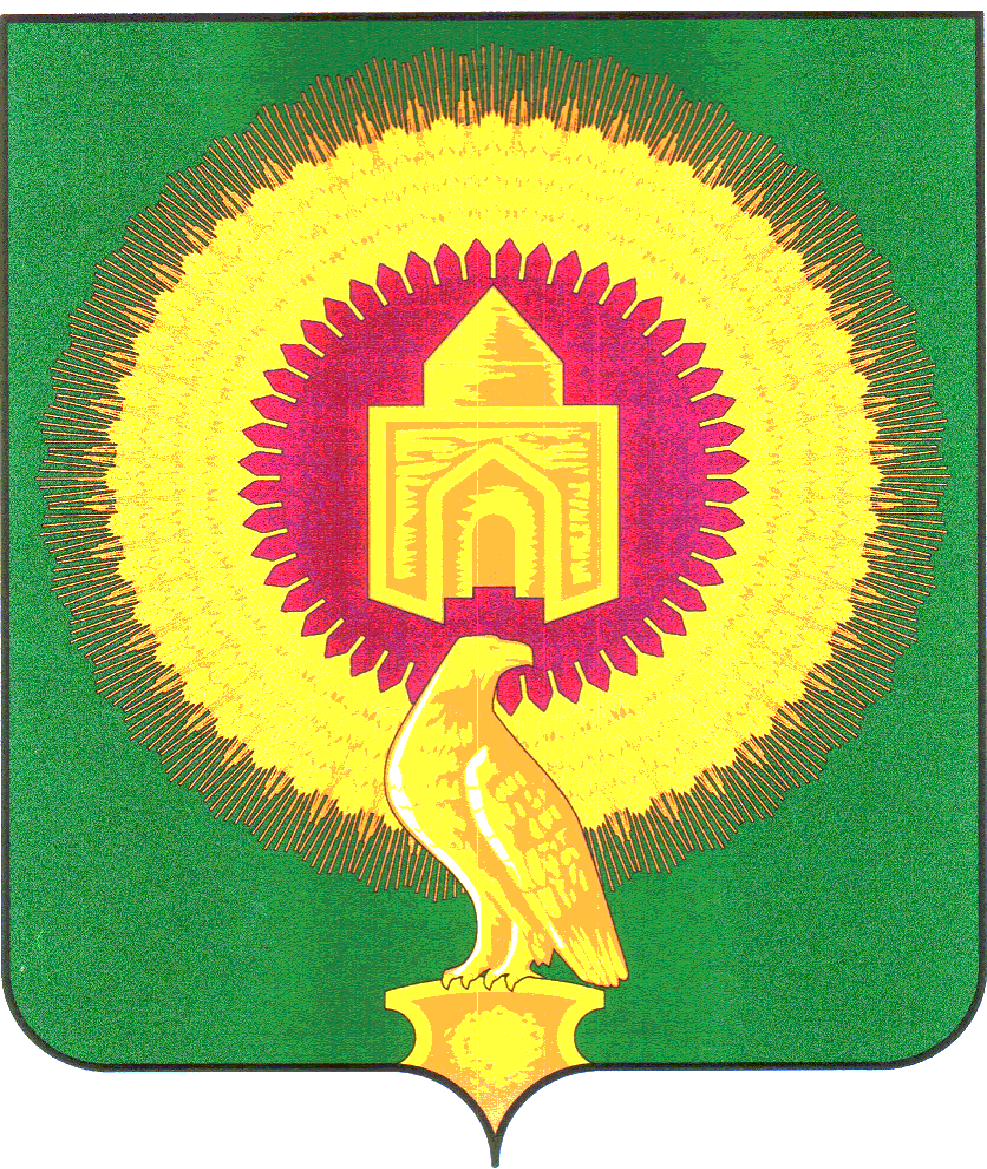 457200 Челябинская область, Варненский район, с.Варна, ул.Советская,135/1 кабинет №13, тел. 3-05-03,  E-mail: revotdelvarna@.mail.ruАкт № 13по результатам контрольного мероприятия«Внешняя проверка годового отчета об исполнении бюджета за 2019 год Алексеевского сельского поселения Варненского муниципального района»23.04.2020г.                                                                                               с.Варнаэкз. № __  Основание для проведения контрольного мероприятия: пункта 1.3. раздела I плана работы Контрольно-счётной палаты Варненского муниципального района Челябинской области на 2020 год и распоряжения председателя КСП о проведении контрольного мероприятия от 13.04.2020г.  №24 в соответствии с Соглашением о передаче контрольно-счетному органу муниципального района полномочий контрольно-счетного органа поселения по осуществлению внешнего муниципального финансового контроля от 29.12.2016г. №25/01/1.  Предмет контрольного мероприятия: Внешняя проверка годового отчёта об исполнении бюджета за 2019 год Алексеевского сельского поселения Варненского муниципального района.Объект контрольного мероприятия: Администрация Алексеевского сельского поселения Варненского муниципального района (далее Поселение).Цель контрольного мероприятия: соответствие годового отчета муниципального образования требованиям бюджетного законодательства и Инструкции «О порядке составления и предоставления годовой, квартальной и месячной отчетности об исполнении бюджетов бюджетной системы РФ», утвержденной приказом Министерства финансов РФ от 28.12.2010 г. № 191н (далее по тексту - Инструкция № 191н).Проверяемый период деятельности: 2019 год.Срок контрольного мероприятия: с «16» апреля по «23» апреля 2020г. Состав рабочей группы: аудитор Контрольно-счётной палаты  Варненского муниципального района Пальчикова Л.В.Должностными лицами, ответственными за организацию бюджетного процесса в Алексеевском сельском поселении Варненского муниципального района в проверяемом периоде, являлись:- глава сельского поселения Пузикова Л. В. (Решение Совета депутатов Алексеевского сельского поселения от 27.01.2016г. №30) весь проверякмый период;- главный бухгалтер финансового отдела Т.В. Плотникова, весь проверяемый период.При проведении внешней проверки годового отчета Контрольно-счетная палата руководствовалась следующими нормативными правовыми актами:-  Бюджетным кодексом Российской Федерации;- Приказом Министерства финансов Российской Федерации от 28.12.2010г. №191н «Об утверждении Инструкции о порядке составления и представления годовой, квартальной и месячной отчетности об исполнении бюджетов бюджетной системы Российской Федерации»;- Стандартом внешнего муниципального финансового контроля СВМФК «Проведение внешней проверки годового отчета об исполнении местного бюджета совместно с проверкой достоверности годовой бюджетной отчетности главных администраторов бюджетных средств», утвержденного распоряжением Контрольно-счетной палаты Варненского муниципального района Челябинской области от 10.12. 2013 г. № 13.Проверкой  установлено:Акт КСП по внешней проверке годового отчета администрации Алексеевского  сельского поселения об исполнении бюджета  Поселения за 2019 год подготовлен в соответствии с Бюджетным Кодексом РФ, Федеральным законом «Об общих принципах организации местного самоуправления в РФ», Положением о бюджетном процессе и иным действующим законодательством.Бюджетные правоотношения регламентированы Положением о бюджетном процессе Алексеевского сельского поселения утвержденным решением Совета депутатов от 04.10.2019г. №12 (далее по тексту Положение о бюджетном процессе), которое принято в соответствии с нормами  Бюджетного Кодекса РФ. В соответствие со статьей 102 Положения о бюджетном процессе годовой отчет об исполнении бюджета до его рассмотрения в Совете депутатов Алексеевского сельского поселения подлежит внешней проверке, которая включает внешнюю проверку бюджетной отчетности главных распорядителей средств местного бюджета и подготовку заключений на годовой отчет об исполнении местного бюджета, что соответствует требованиям пункта 1 статьи 264.4 Бюджетного кодекса РФ.Согласно письму-уведомлению  КСП от 21.02.2020 года № 23 отчет об исполнении бюджета Алексеевского сельского поселения поступил в срок, установленный статьей 105 Положения о бюджетном процессе в полном объеме. Документы, запрашиваемые для проведения внешней проверки предоставлены администрацией Алексеевского сельского поселения полностью.ВыводыПо результатам  проведенной внешней проверки установлено, что годовой отчет об исполнении бюджета за 2019 год Алексеевского сельского поселения Варненского муниципального района отражает достоверное финансовое положение муниципального образования Алексеевское сельское поселение и результаты его финансово-хозяйственной деятельности за период с 1 января 2019 года по 31 декабря 2019 года. При исполнении бюджета Алексеевского сельского поселения за 2019 год установлены нарушения:1. В 2019 году произведенные расходы (по начислению и оплате) по Поселению отнесены с нарушением требований  Приказа Минфина России от 29 ноября 2017 г. N 209н "Об утверждении Порядка применения классификации операций сектора государственного управления" (далее по тексту Приказ №209н):- произведена оплата компенсации на оплату услуг ЖКХ работникам культуры в сумме 60732,00 рубля по КОСГУ 263 «Пособия по социальной помощи населению в натуральной форме», а начислены расходы по КОСГУ 262 «Пособия по социальной помощи населению в денежной форме».2. В несоблюдение пункта 2 части 3 статьи 422 НК РФ, а так же части 1 статьи 20.1 Федерального закона от 24.07.1998г. №125-ФЗ «Об обязательном социальном страховании от несчастных случаев на производстве и профессиональных заболеваний» на выплаты по договорам ГПХ начислены и перечислены страховые взносы, в части уплаты в Фонд социального страхования, чем нарушен принцип результативности и эффективности использования бюджетных средств в сумме 1992,68 рублей (статья 34 Бюджетного Кодекса РФ). 3. При проверке первичных документов по списанию горюче-смазочных материалов, установлено отсутствие в путевых листах данных о пройденном расстоянии по каждой поездке и конкретного адреса (реквизит первичного документа), допускается формулировка «по месту», данный факт говорит о неполном отражении факта хозяйственной жизни. Нарушение является повторным.ПредложенияКонтрольно-счётная палата Варненского муниципального района Челябинской области рекомендует:1. Совету депутатов Алексеевского сельского поселения:- утвердить отчет «Об исполнении бюджета Алексеевского сельского поселения за 2019 год»2. Администрации и финансовому органу:1) При использовании бюджетных средств необходимо исходить из достижения заданных результатов с использованием наименьшего объема средств (экономности) и (или) достижения наилучшего результата с использованием определенного бюджетом объема средств (результативности), обеспечивать целевое использование бюджетных средств: - произведенные расходы отражать в бухгалтерском учете в соответствии с требованиями  Приказа №209н;- усилить контроль над полнотой и своевременностью погашения кредиторской и дебиторской задолженностей (своевременно составлять акты сверок и проводить инвентаризацию расчетов).2) Принимать меры по устранению факторов, негативно влияющих на достоверность бюджетной отчетности:- ежемесячно (ежеквартально) осуществлять сверку кассовых расходов с фактическими расходами в разрезе видов расходов, разделов (подразделов), целевых статей бюджетной классификации РФ, статей (подстатей) классификации операций сектора государственного управления;- ежемесячно сверять данные остатков и оборотов главной книги с первичными документами и регистрами бюджетного учета;- оперативно устранять выявленные нарушения, допущенные в ходе исполнения местного бюджета.3) Активизировать работу по реализации мероприятий, направленных на укрепление доходной базы.4) В первичных документах указывать все необходимые реквизиты.5) Контролировать начисления и перечисления страховых взносов в части уплаты в Фонд социального страхования по договорам ГПХ.6) Организовать ведение бухгалтерского учета при помощи программного обеспечения с соблюдением требований Приказа  Минфина РФ от 01.12.2010 N 157н «Об утверждении Единого плана счетов бухгалтерского учета для органов государственной власти (государственных органов), органов местного самоуправления, органов управления государственными внебюджетными фондами, государственных академий наук, государственных (муниципальных) учреждений и Инструкции по его применению» и Приказа Минфина РФ от 6 декабря 2010 г. N 162н «Об утверждении Плана счетов бюджетного учета и Инструкции по его применению».Аудитор                                                                                       Л.В.Пальчикова КОНТРОЛЬНО-СЧЁТНАЯ ПАЛАТА ВАРНЕНСКОГО МУНИЦИПАЛЬНОГО РАЙОНА ЧЕЛЯБИНСКОЙ ОБЛАСТИКОНТРОЛЬНО-СЧЁТНАЯ ПАЛАТА ВАРНЕНСКОГО МУНИЦИПАЛЬНОГО РАЙОНА ЧЕЛЯБИНСКОЙ ОБЛАСТИКОНТРОЛЬНО-СЧЁТНАЯ ПАЛАТА ВАРНЕНСКОГО МУНИЦИПАЛЬНОГО РАЙОНА ЧЕЛЯБИНСКОЙ ОБЛАСТИ